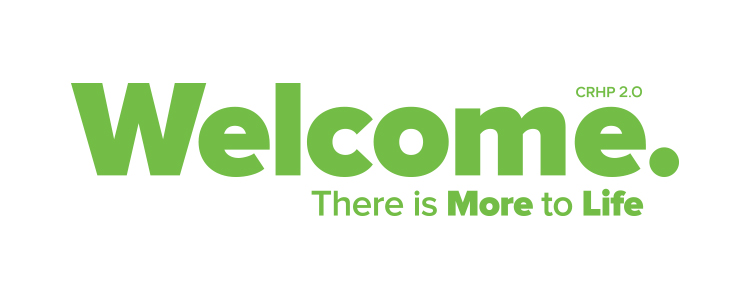 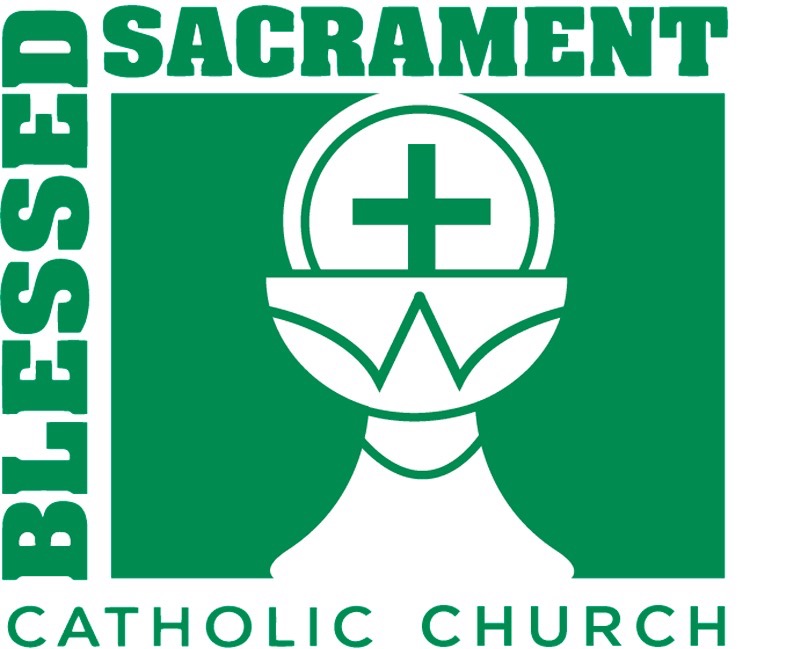 The Welcome Retreat is two days and involves an overnight stay on the Blessed Sacrament Campus.You will just need to bring your air mattress/cot, bedding, toiletry items and comfortable clothing.Today’s date:Men’s Retreat: March 30-31, 2019Name: _______________________________Address: ______________________________                 ______________________________Cell Phone: ____________________________Email Address: _________________________Please let us know of any special needs you have.Dietary: ________________ Vision/Hearing________________Mobility: _______________ Sleeping: _____________________Other: ______________________________________________________________________________________________________________________________________________________Emergency Contact Information:Name/Relationship: ____________________Best Phone Number: ___________________Email Address: ________________________  We want to pray for your family & friends as well as have them pray for you as you prepare for your retreat. Please list individuals that we may reach out to. You may use the back for additional names. Name/Relationship/Phone/Email_______________________________________________________________________________________________________________________________________________________________________________________________________________________________________________________________Please submit this information as soon as possible but no later than March 24, 2018You may submit your registration in the following ways:Drop the registration off at the Parish OfficeEmail to moyerheath@aol.comFor More Detailed Information Contact: Heath Moyer at 912 441-9446 cell